Отчет о неделе истории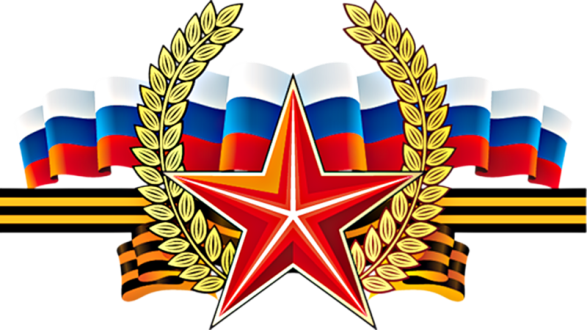 Эльхотово, 2022г.Неделя истории проходила  с 14 ноября по 18 ноября 2022 года согласно внутриколледжного графика мероприятий.15.11.2022 г. Состоялось мероприятие, посвященное очередной, 80-ой годовщине Битвы у Эльхотовских ворот. Студенты просмотрели фильм о битве у Эльхотовских ворот, презентацию  «Эльхотовские ворота. Мы помним, мы гордимся!!!!». Слушатели  словно окунулись в атмосферу этой кровавой мясорубки, когда ценой сотни тысяч солдатских жизней и  героических усилий  наши доблестные, интернациональные по составу войска,  отстояли  стратегически важный проход к  бакинской и грозненской нефти (заветной мечте Гитлера).16.11.2022г.  Состоялось мероприятие, посвящённое  80-й годовщине Сталинградской битвы. 200 дней и ночей, навсегда изменившие ход мировой  истории, те немыслимые усилия и жертвы, которыми пришлось заплатить за победу– все это Сталинградская битва.Значительные события в истории человечества всегда поднимаются над временем, оставляют глубокий след в сознании современников.К таким величайшим событиям, несомненно, относится и Сталинградская битва.Вниманию зрителей были представлены кадры кинохронки военных лет, презентация «Сталинград. Операция «Уран»».С болью в сердце участники мероприятия прослушали рассказ о величайшей битве всех времен народов.17.11.2022г. Состоялось посещение студентами колледжа  районного Краеведческого музея  Боевой Славы под руководством директора музея Анны Николаевны Мильдзиховой.Ребята  как-бы прикоснулись к памяти тех далеких  опаленных войной лет, когда наша маленькая, но гордая  республика встала грудью на защиту нашей Родины; прослушали захватывающий рассказ Анны Николаевны про наших прославленных героев-земляков – Героев Советского Союза – Мильдзихова Хаджимурзу, Карсанова Дриса, Бондаря Александра, а так же Героев Социалистического Труда – Накусова Дакго, Дзгоева Еруслана, Лазарова  Асланбека.18.11.2022.годСостоялся Круглый стол на тему: «История Украины и России».Формат проведения мероприятия – разговор–диалог: важно спрашивать  мысли обучающихся, что они думают, что они бы изменили, разобрать эти предложения на предмет «реальности исполнения».На мероприятии совершили исторический экскурс в развитие государственных отношений России и Украины. Вспомнили события, которые объединили наши государства во время Великой Отечественной войны. Рассказали историю Украины с Киевской Русью, упомянули договор о присоединении левобережной Украины в состав Московского государства, о создании Украинского государства после революции, о военном перевороте в 2014 году, в результате которого к власти пришёл Порошенко, о том, что Украина стала прозападной, в идеологии которой лежал нацизм, основателем которого являлся предатель-националист Степан Бандера. Объяснили, что ведётся информационная война против России, в котором приводятся бездоказательные факты потерь миротворческой армии. Выдаются за агрессию со стороны России зверства самих же украинских националистов, их издевательства над самими же украинцами и геноцид русского населения.   Просмотрели выступление президента Владимира Путина о причинах "специальной военной операции». Украина создала угрозу военного конфликта с Россией, попытку создания ядерного оружия, объявление русского языка вне закона, а России — врагом, переписывание учебников истории на манер нацистской Германии, уничтожение памятников героев Великой Отечественной  войны. Обучающимся разъяснили, что это не  война и не конфликт,   а специальная и миротворческая операция Российской армии по защите суверенных государств ДНР и ЛНР от несанкционированной агрессии со стороны киевского режима, который по российским данным совершил ряд военных преступлении в отношении мирного населения этих республик. Присутствующим задавали вопросы: «Война это или нет?», «Какие цели преследует Россия?», «Почему это произошло и можно ли было этого избежать?». Прозвучали ответы, что это не война, а специальная миротворческая операция; участники мероприятия поддерживали нашего президента Владимира Владимировича Путина, патриотический настрой в отношении спецоперации. Высказались в необходимости присоединения к акции в помощь беженцам, раненым, находящимся на лечении в госпитале г. Владикавказе.   Общим итогом мероприятия стало обсуждение вовлечения обучающихся в информационную войну против своей страны.Присутствующие поняли необходимость не поддаваться на призывы к межнациональной розни,  не обращать внимания на провокации тех, кто не ценит своей истории и предает национальные ценности многонационального государства, которым является наша великая  Россия.Участники недели истории студенты групп I курса –  ЗЧС-22, МТО-22, ТО-22,МЦИ-22.,Э-22,  IIкурса–  ЗЧС-21, ТО-21, МЦИ-21.Наиболее активные участники:  МаксидовТамерлан, АлоевТемирлан(гр.ЗЧС-22), Цкаева Элизабет, Бедоева Альяна,Черткоева Камилла,Габулаева Амина, Казиева Диана(гр.МЦИ-22), Маргиева Милена, Плиева Виктория, Белозерская Марина(гр.МЦИ-21)Преподаватели истории ______________Мильдзихова Б.Х.                                    ________________Маргиева М.С.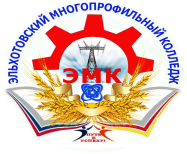 МИНИСТЕРСТВО ОБРАЗОВАНИЯ И НАУКИ РСО - АЛАНИЯГБПОУ «ЭЛЬХОТОВСКИЙ МНОГОПРОФИЛЬНЫЙ КОЛЛЕДЖ»ИМЕНИ  ГЕРОЯ СОЦИАЛИСТИЧЕСКОГО ТРУДА ДАГКО ЕЛАМУРЗАЕВИЧА НАКУСОВА»Подготовили преп.истории, Мильдзихова Б.Х., Маргиева М.С.